« 23»  марта  2021 й.               № 7              «23»  марта  2021 г.    О принятии муниципальной программы «Профилактика незаконного потребления наркотических средств и психотропных веществ, наркомании  на территории сельского поселения  Зириклинский сельсовет муниципального района Бижбулякский район Республики Башкортостан на 2021-2023 годы»Руководствуясь Конституцией Российской федерации, Федеральным законом от 06.10.2003 N 131-ФЗ "Об общих принципах организации местного самоуправления в Российской Федерации", Федеральным законом от 08.01.1998 № 3-ФЗ «О наркотических средствах и психотропных веществах», Федеральным законом от  21.11.2011 № 323-ФЗ «Об основах охраны здоровья граждан в Российской Федерации», Федеральным законом от 24.06.1999 № 120-ФЗ «Об основах системы профилактики безнадзорности и правонарушений несовершеннолетних», Указом Президента Российской Федерации от 9 июня 2010 года № 690 «Об утверждении Стратегии государственной антинаркотической политики Российской Федерации до 2023 года», иными нормативными правовыми актами Российской Федерации, Закон Республики Башкортостан от 15 июля 2005 года № 202-з «О профилактике алкоголизма, наркомании и токсикомании в Республике Башкортостан», а также Уставом сельского поселения:1. Утвердить муниципальную программу «Профилактика незаконного потребления наркотических средств и психотропных веществ, наркомании  на территории сельского поселения Зириклинский сельсовет муниципального района Бижбулякский район Республики Башкортостан на 2021-2023 годы» (согласно приложению).     2. Постановление подлежит опубликованию на интернет-сайте сельского поселения.     3. Контроль за исполнением настоящего постановления оставляю за собой.Глава сельского поселения                                                А.Г. ПетровПриложениек постановлению Главысельского поселения Зириклинский сельсовет от  23.03.2021 г. № 7 Паспортмуниципальной программы «Профилактика незаконного потребления наркотических средств и психотропных веществ, наркомании  на территории сельского поселения Зириклинский сельсовет муниципального района Бижбулякский район республики Башкортостан  на 2021-2023 годы»1. Законодательство в сфере профилактики незаконного потребления наркотических средств и психотропных веществ, наркоманииПравовое регулирование в сфере профилактики незаконного потребления наркотических средств и психотропных веществ, наркомании  осуществляется в соответствии с Конституцией Российской Федерации, Федеральным законом от 8 января 1998 года № 3-ФЗ «О наркотических средствах и психотропных веществах», Федеральным законом от 21 ноября 2011 года № 323-ФЗ «Об основах охраны здоровья граждан в Российской Федерации», Федеральным законом от 24 июня 1999 года № 120-ФЗ «Об основах системы профилактики безнадзорности и правонарушений несовершеннолетних», Указом Президента Российской Федерации от 9 июня 2010 года № 690 «Об утверждении Стратегии государственной антинаркотической политики Российской Федерации до 2020 года», иными нормативными правовыми актами Российской Федерации, » Закон Республики Башкортостан от 15 июля 2005 года № 202-з «О профилактике алкоголизма, наркомании и токсикомании в Республике Башкортостан», а также Уставом сельского поселения.2. Основные задачи профилактики незаконного потребления наркотических средств и психотропных веществ, наркомании на территории  сельского поселения Зириклинский сельсовет муниципального района Бижбулякский район Основными задачами профилактики незаконного потребления наркотических средств и психотропных веществ, наркомании на территории сельского поселения  являются:создание системы комплексной профилактики незаконного потребления наркотических средств и психотропных веществ, наркомании на территории поселения с приоритетом мероприятий первичной профилактики;формирование в обществе негативного отношения к немедицинскому потреблению наркотических средств или психотропных веществ;развитие и укрепление взаимодействия органов местного самоуправления, некоммерческих организаций по вопросам организации профилактики незаконного потребления наркотических средств и психотропных веществ, наркомании на территории поселения;организация комплексных мероприятий по пропаганде здорового образа жизни, в том числе физической культуры и спорта;создание условий для обеспечения здорового образа жизни, нравственного и патриотического воспитания молодежи в целях профилактики наркомании и токсикомании;проведение комплексных профилактических мероприятий, направленных на противодействие незаконному обороту наркотических средств;создание условий для организации досуга детей и молодежи.3. Основные принципы профилактики незаконного потребления наркотических средств и психотропных веществ, наркоманиина территории сельского поселения Зириклинский  сельсовет муниципального района Бижбулякский район Деятельность по профилактике незаконного потребления наркотических средств и психотропных веществ, наркомании на территории поселения основывается на следующих принципах:законности;соблюдения прав человека и гражданина;приоритетности мер по выявлению на ранней стадии лиц, потребляющих наркотические средства или психотропные вещества без назначения врача;комплексности и систематичности в проведении профилактической работы с лицами, потребляющими наркотические средства или психотропные вещества без назначения врача;соблюдения конфиденциальности полученной информации о лицах, потребляющим наркотические средства или психотропные вещества без назначения врача, а также больных наркоманией;индивидуализации подхода на различных этапах профилактики незаконного потребления наркотических средств и психотропных веществ, наркомании к лицам, потребляющим наркотические средства или психотропные вещества без назначения врача, а также больным наркоманией;признания особой значимости профилактики незаконного потребления наркотических средств и психотропных веществ, наркомании среди несовершеннолетних;добровольности участия граждан в осуществлении мероприятий по предотвращению распространения незаконного потребления наркотических средств и психотропных веществ, наркомании на территории поселения.4. Объекты профилактики незаконного потребления наркотических средств и психотропных веществ, наркоманииПрофилактика незаконного потребления наркотических средств и психотропных веществ, наркомании на территории поселения осуществляется в отношении:лиц, не потребляющих наркотические средства или психотропные вещества; лиц, эпизодически потребляющих наркотические средства или психотропные вещества, без признаков зависимости; больных наркоманией.5. Деятельность администрации сельского поселения в сфере профилактики наркомании и токсикомании1. К деятельности администрации сельского  поселения в сфере  профилактики незаконного потребления наркотических средств и психотропных веществ, наркомании и в пределах компетенции, относится:исполнение законодательства о наркотических средствах, психотропных веществах и их прекурсорах в пределах своей компетенции;осуществление мер по профилактике незаконного потребления наркотических средств и психотропных веществ, наркомании в рамках  проведения единой государственной политики в области здравоохранения, образования, социальной политики, молодежной политики, культуры, физической культуры и спорта;организация мероприятий по развитию системы нравственного, патриотического, гражданского и военно-спортивного воспитания детей, подростков и молодежи, в том числе с целью профилактики незаконного потребления наркотических средств и психотропных веществ, наркомании;развитие добровольческого движения по профилактике незаконного потребления наркотических средств и психотропных веществ, наркомании, ведению здорового образа жизни;развитие деятельности учреждений социальной сферы, в том числе учреждений  культуры, молодежной политики, физической культуры и спорта;- содействие в организации санитарно-просветительской работе по профилактике незаконного потребления наркотических средств и психотропных веществ, наркомании;содействие в обеспечении деятельности муниципальных учреждений социальной сферы, здравоохранения, образования, культуры, физической культуры и спорта;- содействие развитию антинаркотической пропаганды;- взаимодействие с некоммерческими организациями в подготовке молодежных лидеров из числа подростков-добровольцев для работы по предупреждению незаконного потребления наркотических средств и психотропных веществ, наркомании, работе по пропаганде здорового образа жизни.6. Финансирование мероприятийпо профилактике наркомании и токсикомании1. Финансирование мероприятий программы по профилактике  незаконного потребления наркотических средств и психотропных веществ, наркомании осуществляется за счет средств  бюджета сельского поселения Каменский сельсовет.Перечень мероприятий   целевой программы  ««Профилактика незаконного потребления наркотических средств и психотропных веществ, наркомании  на территории сельского поселения Зириклинский сельсовет муниципального района Бижбулякский район Республики Башкортостан на 2021-2023 годы»Башҡортостан РеспубликаһыБишбүләк районы муниципаль районы Ерекле ауыл советы хакимиэте452050, Ерекле  ауылы, Үзәк урамы, 67Тел. 8(34743)2-74-00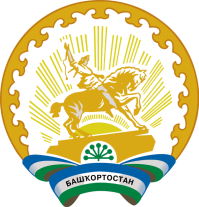 Администрация  сельского поселения Зириклинский  сельсовет     муниципального района               Бижбулякский район    Республики Башкортостан452050, село Зириклы, ул.Центральная, 67Тел. 8(34743)2-74-00КАРАРПОСТАНОВЛЕНИЕНаименование ПрограммыМуниципальная программа «Профилактика незаконного потребления наркотических средств и психотропных веществ, наркомании  на территории сельского поселения Зириклинский сельсовет муниципального района Бижбулякский район республики Башкортостан  на 2021-2023 годы»Срок действия программы2021-2023 годыОснование для принятия программыКонституция Российской федерации, Федеральный закон от 06.10.2003 N 131-ФЗ "Об общих принципах организации местного самоуправления в Российской Федерации", Федеральный закон от 08.01.1998 № 3-ФЗ «О наркотических средствах и психотропных веществах», Федеральный закон от  21.11.2011 № 323-ФЗ «Об основах охраны здоровья граждан в Российской Федерации», Федеральный закон от 24.06.1999 № 120-ФЗ «Об основах системы профилактики безнадзорности и правонарушений несовершеннолетних», Указ Президента Российской Федерации от 9 июня 2010 года № 690 «Об утверждении Стратегии государственной антинаркотической политики Российской Федерации до 2020 года» Закон Республики Башкортостан от 15 июля 2005 года № 202-з «О профилактике алкоголизма, наркомании и токсикомании в Республике Башкортостан».Заказчик ПрограммыАдминистрация сельского поселения Зириклинский сельсовет муниципального района Бижбулякский район республики Башкортостан  Основной разработчик программыАдминистрация сельского поселения Зириклинский сельсовет муниципального района Бижбулякский район республики Башкортостан  Основные исполнители программыАдминистрация сельского поселения Зириклинский сельсовет муниципального района Бижбулякский район республики Башкортостан  Цель программы- предотвращение незаконного потребления наркотических средств и психотропных веществ, наркомании на территории поселения;- предотвращение незаконного распространения наркотических средств, психотропных и токсических веществ,
а также их прекурсоров (далее - наркотические средства) на территории  поселения; -  сокращение наркомании и токсикомании и связанных с ними
преступлений и правонарушений.Основные задачи программы     - организация комплексных мероприятий по пропаганде здорового образа жизни, в том числе физической культуры и спорта, направленных на формирование в обществе негативного отношения к наркомании и токсикомании;
- содействие в создании условий для обеспечения здорового образа жизни, нравственного и патриотического воспитания молодежи в целях профилактики наркомании и токсикомании;        
- создание условий для развития физической культуры и спорта, в том числе детско-юношеского, молодежного, массового спорта на территории сельского поселения в целях профилактики наркомании и токсикомании;- проведение комплексных профилактических мероприятий, направленных на противодействие незаконному обороту наркотических средств на территории  поселения;- содействие в организации досуга детей и молодежи на территории  поселения.Сроки реализации Программы 2021-2023 годы Объем и источники финансирования мероприятий ПрограммыОбъем финансирования программы:    3.0 тыс. руб.,в т.ч. по годам:
2021 год  – 1,0 руб.;
2022 год  – 1,0 руб.; 2023 год- 1,0 руб.
Финансирование программы осуществляется за счет средств  бюджета Администрация сельского поселения Зириклинский  сельсовет муниципального района Бижбулякский район республики Башкортостан  на 2021-2023 годы» Объем средств, выделяемых из бюджета  сельского поселения  на реализацию мероприятий настоящей Программы, ежегодно уточняется при формировании проекта бюджета на соответствующий финансовый год. Ожидаемыерезультатыреализациипрограммы- совершенствование и развитие антинаркотической пропаганды;- формирование негативного отношения общества к распространению и незаконному потреблению наркотических средств;- снижение уровня преступности и количества совершаемых преступлений, связанных с наркоманией и незаконным оборотом наркотических средств;- оздоровление обстановки в общественных местах.Осуществление контроляКонтроль выполнения настоящей Программы осуществляет глава администрации  сельского поселения № п/пМероприятия по реализации ПрограммыИсточники финансированияСрок исполненияВсегоОбъем финанс-ния по годам( тыс. руб.)Объем финанс-ния по годам( тыс. руб.)Объем финанс-ния по годам( тыс. руб.)Ответственные за выполнение мероприятия Программы№ п/пМероприятия по реализации ПрограммыИсточники финансированияСрок исполненияВсего202120222023Ответственные за выполнение мероприятия Программы1Разработка плана профилактических мер, направленных на предупреждение распространения наркомании и токсикомании на территории сельское поселение Местный бюджетI кв. текущего года0,00,00,00,0Администрация сельского поселения2Организация  и проведение тематических мероприятий, конкурсов, викторин с целью формирования у граждан негативного отношения к незаконному  потреблению наркотических средств и психотропных веществМестный бюджетВ течение года0,00,00,00,0Администрация сельского поселения;библиотека (по согласованию)3Проведение мероприятий для детей и молодежи с использованием видеоматериалов по профилактике наркомании и токсикоманииМестный бюджетВ течение года0,00,00,00,0МБУК Центральная библиотека района(по согласованию)4Организация и проведение мероприятий по вопросам профилактики наркомании и токсикомании (лекции, дискуссии, диспуты, викторины) на базе библиотекиМестный бюджетВ течение года0,00,00,00,0Администрация сельского поселения;библиотека (по согласованию);участковый уполномоченный полиции (по согласованию)5Пропаганда и внедрение в сознание несовершеннолетних и молодежи культурного и здорового образа жизни, изготовление плакатов и буклетовМестный бюджетВ течение года3.01.01.01,0Администрация сельского поселения;6Организация и проведение комплексных физкультурно-спортивных, культурно-массовых и агитационно-пропагандистских мероприятий, в том числе в каникулярное время (спартакиады, летние и зимние спортивные игры, соревнования)Местный бюджетВ течение года0,00,00,00.0Администрация сельского поселения;МОБУ СОШ ( по согласованию)итого3,01,01,01,0